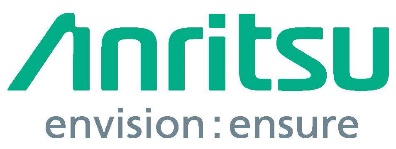 News ReleaseAnritsu Corporation makes Vehicle Safety a priority with its  Signal Testing SolutionsMD8475A expanded to provide the first effective system level test of European and Russian Emergency Road Assistance SystemsLuton, UK – 25th August, 2015 – Anritsu Corporation has released new functionality for the MD8475A, its world class network simulator, to provide the first laboratory hardware in the loop system level test for the European eCall system and Russian ERA/GLONASS system. With vehicle safety at the forefront of automotive testing and development, ensuring the quickest response from emergency services in the event of a traffic accident could save millions of lives. Anritsu offers the first eCall tester based on a complete network simulator with a flexible software tool simulating Public Safety Answering Points (PSAP), which greatly simplifies application development and evaluation.The newly developed eCall Tester option (MX703330E) and MSD ERA/GLONASS option (MX703330E-031) used in combination with the MD8475A now supports in-house testing and evaluation of communications modules (in-vehicle systems, IVS) with built-in eCall and ERA/GLONASS functions, as well as general evaluation following installation of these modules in automobiles. As it is difficult to test emergency call systems using a live network, the eCall and ERA/GLONASS applications support laboratory testing, which not only cuts development time but also reduces costs because evaluations can be performed in-house using network simulator. This reduces the amount of field test needed to verify and de-bug eCall systems. This solution provides the industry first system level test environment using a flexible control GUI and user configurable settings, to provide the first test environment where different modes and configurations of network and eCall environments can be configured and tested with ease.The MD8475A operates as an all-in-one network simulator for testing multi-standard cellular wireless modules. Composed of hardware and multiple measurement software options, the MD8475A supports all standard cellular communications technologies, enabling chipset and module developers to verify the performance and functions of communications devices. With its easy-to-use dedicated SmartStudio GUI, the MD8475A is ideal for evaluating in-vehicle systems, making V2X and M2M testing easy, quick and reliable.####About Anritsu Anritsu Corporation (www.anritsu.com) has been a provider of innovative communications solutions for more than 120 years. The company's test and measurement solutions include wireless, optical, microwave/RF and digital instruments, operations support systems and solutions that can be used during R&D, manufacturing, installation, and maintenance. Anritsu also provides precision microwave/RF components, optical devices, and high-speed devices for design into communication products and systems. With the addition of OSS monitoring solutions it has expanded its offering to provide complete solutions for existing and next-generation wireline and wireless communication systems and service providers. Anritsu sells in over 90 countries worldwide with approximately 4,000 employees.For further information please contact:  Eric Fauxpoint					Janice Ashton
Director - EMEA Business Development	Napier Partnership Limited
Anritsu EMEA					Tel: +44 (0) 1243 531123
Tel: +33 1 60 92 15 50			Email: janice@napierb2b.com 
Email: Eric.Fauxpoint@anritsu.com
www.anritsu.com